[Important notes]*This form is only for the application for R24-01 (Materials Science).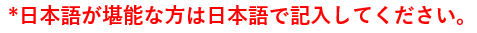 RECOMMENDATION FORMFor the Reference:*Please complete the form in Japanese or English and send it in PDF format to the Human Resources Development Group via email at recommend@nims.go.jp by May 15, 2024. The subject line of the email should be "Recommendation for (Applicant ID) from (full name of reference)."*Please note that NIMS may contact the reference source directly.Applicant ID: Applicant ID: Applicant Name:Affiliation:Please describe your relationship to the applicant and comment on the research accomplishments and potential in Japanese or English.Please describe your relationship to the applicant and comment on the research accomplishments and potential in Japanese or English.Please describe your relationship to the applicant and comment on the research accomplishments and potential in Japanese or English.ReferenceName (Please type): Position or Title:Institution/Organization:Address:E-mail: Date:Signature:                               Name (Please type): Position or Title:Institution/Organization:Address:E-mail: Date:Signature:                               